Договор беспроцентного денежного займа № {НомерДокумента}{НазваниеОрганизации}, именуемый в дальнейшем «Займодавец», с одной стороны, и {НазваниеКонтр}, в лице {КонтрВЛице}, действующий на основании ___________________________, именуемый в дальнейшем «Заемщик», с другой стороны, заключили настоящий договор о нижеследующем:1. Предмет ДоговораПо настоящему договору Займодавец передает Заемщику заем в размере ____________________________________________________ рублей (далее – «сумма займа»), а Заемщик обязуется вернуть указанную сумму займа в установленный настоящим договором срок.По настоящему договору проценты за пользование займом не устанавливаются.2. Права и обязанности сторонЗаимодавец перечисляет Сумму займа на банковский счет Заемщика в течение _____ (__________) дней с момента подписания настоящего Договора.Возврат Заемщиком указанной в настоящем договоре суммы займа должен быть осуществлен не позднее «___» __________ ___ г.Заемщик обязан возвратить всю сумму займа в срок до «____» ____________ г. Заемщик может вернуть сумму займа единовременно в полном объеме или по частям при условии, что полная сумма займа будет возвращена в указанную в п.2.3 Договора дату.Сумма займа возвращается путем перевода денежных средств на расчетный счет Займодавца.3. Ответственность сторонВ случае нарушения Заемщиком срока возврата Суммы займа, установленного п. 2.3 настоящего Договора, Заимодавец вправе потребовать от Заемщика уплаты пени в размере _____% от невозвращенной Суммы займа за каждый день просрочки до дня ее возврата Заимодавцу.Взыскание пени не освобождает Заемщика от исполнения обязательств в натуре.Во всех других случаях неисполнения или ненадлежащего исполнения обязательств по Договору Стороны несут ответственность в соответствии с действующим законодательством Российской Федерации.4. Разрешение споровВсе споры и разногласия, которые могут возникнуть при исполнении условий настоящего договора, Стороны будут стремиться разрешать путем переговоров.Споры, не урегулированные в процессе переговоров, разрешаются в судебном порядке, установленном действующим законодательством РФ.5. Изменение, расторжение и прекращение действия договораВсе изменения и дополнения к Договору действительны, если совершены в письменной форме и подписаны Сторонами. Соответствующие дополнительные соглашения являются неотъемлемой частью Договора.Все уведомления и сообщения в рамках Договора должны направляться Сторонами друг другу в письменной форме.Договор прекращает действовать в случае надлежащего и полного исполнения Сторонами предусмотренных Договором обязательств.Договор может быть расторгнут досрочно по соглашению Сторон либо в ином порядке и по основаниям, предусмотренным действующим законодательством Российской Федерации.Настоящий договор составлен в двух экземплярах, по одному для каждой из Сторон, и оба экземпляра имеют равную юридическую силу.6. Реквизиты и подписи сторон{ДатаДокумента}ЗАЙМОДАВЕЦЗАЕМЩИК{НазваниеОрганизации}Адрес: {АдресДляДокументов}ИНН: {ИНН}ОГРН: {ОГРН}Банковские реквизиты:{НаименованиеБанка}БИК: {БИК}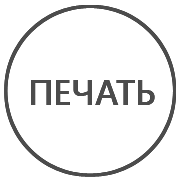 р/с: {РасчетныйСчет}к/с: {КоррСчет}_____________ / _____________________М.П.{НазваниеКонтр}ИНН:{ИННКонтр}КПП:{КППКонтр}ОГРН:{ОГРНКонтр}Адрес:{АдресКонтр}Р/с:{РасчетныйСчетКонтр}Банк:{НаименованиеБанкаКонтр}БИК: {БИКБанкаКонтр}Корр/с: {КоррСчетКонтр}{ФИОКонтрДляПодписи}_____________ / _____________________М.П.